 Warszawa, dnia 19.07.2021 r.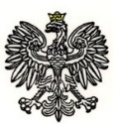 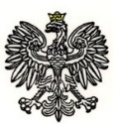 Dotyczy: postępowania o udzielenie zamówienia publicznego prowadzonego w trybie podstawowym na: serwis urządzeń na gwarancji w nowooddanych oraz remontowanych obiektach KSP, nr ref.: WZP-2248/21/141/AGWydział Zamówień Publicznych Komendy Stołecznej Policji, działając w imieniu Zamawiającego, zgodnie z art. 260  ust. 2  ustawy z dnia 11 września 2019 r. Prawo zamówień publicznych (Dz. U. 2021, poz. 1129, z późn. zm.), zwanej dalej „Ustawą”, informuje o:Unieważnieniu przedmiotowego postępowania w zadaniach nr 1, 2, 3, 5, 7, 8, 10, 11, 14, 15, 17, 18, 20 oraz 24Uzasadnienie:Podstawa prawna:Art. 255 pkt 1 Ustawy „Zamawiający unieważnia postępowanie o udzielenie zamówienia, jeżeli nie złożono żadnego wniosku o dopuszczenie do udziału w postępowaniu albo żadnej oferty;”Podstawa faktyczna:Do upływu terminu składania ofert tj. do dnia 16.07.2021 r. do godz. 11:00 w ww. postępowaniu  w zadaniach nr 1, 2, 3, 5, 7, 8, 10, 11, 14, 15, 17, 18, 20 oraz 24 nie zostały złożone żadne oferty.Unieważnieniu przedmiotowego postępowania w zadaniach nr 4, 6, 9, 12, 13, 16, 19, 21, 22, 23, 25 oraz 26Uzasadnienie:Podstawa prawna:art. 255 pkt. 3 Ustawy „Zamawiający unieważnia postępowanie o udzielenie zamówienia, jeżeli: […]wszystkie złożone wnioski o dopuszczenie do udziału w postępowaniu albo oferty podlegały odrzuceniu”.Podstawa faktyczna:Wszystkie oferty złożone w zadaniach nr 4, 6, 9, 12, 13, 16, 19, 21, 22, 23, 25 oraz 26 podlegają odrzuceniu ze względu na niezgodność z przepisami ustawy na podstawie art. 226 ust. 1 pkt 3 Ustawy.